Uploading your website to IIS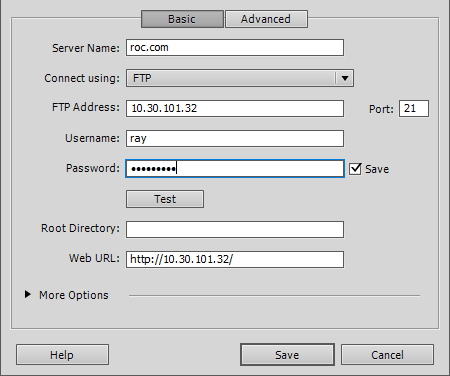 Add the following 10.30.101.32 www.roc.com hosts file located in 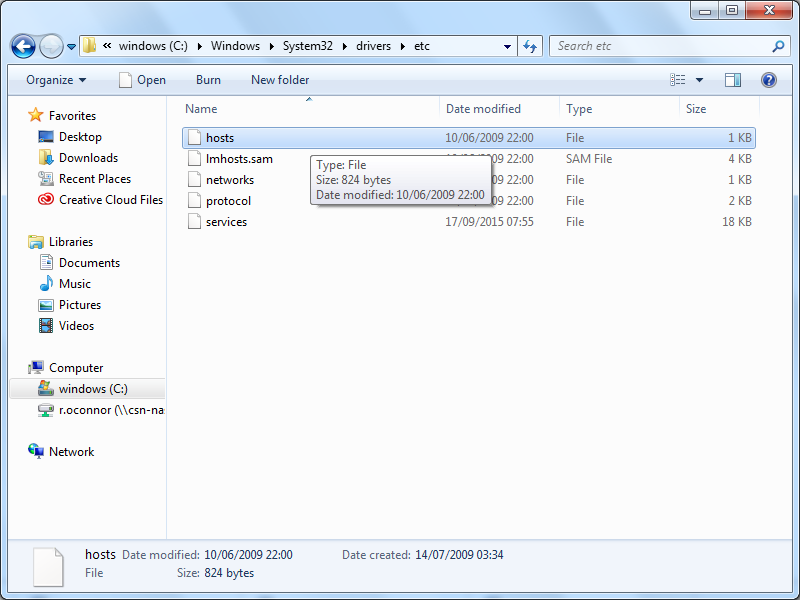 